CONSILIUL NAȚIONAL25 iunie 2021ORDINE DE ZIAprobarea Procesului verbal al ședinței din data de 26 mai 2021.Proiect de decizie pentru modificarea Deciziei CMR nr. 16/2016 privind eliberarea certificatului de membru al Colegiului Medicilor din România.Proiect de decizie pentru acordarea unor credite EMC.Proiect de decizie pentru aprobarea Regulamentului de organizare și funcționare a Fondului de Solidaritate a Medicilor.Proiect de decizie pentru aprobarea Regulamentului privind conferirea distincțiilor din partea Colegiului Medicilor din România.Diverse.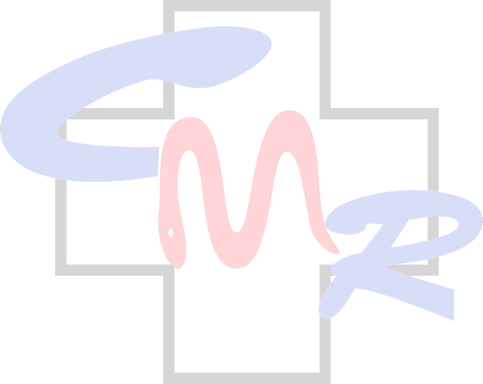 